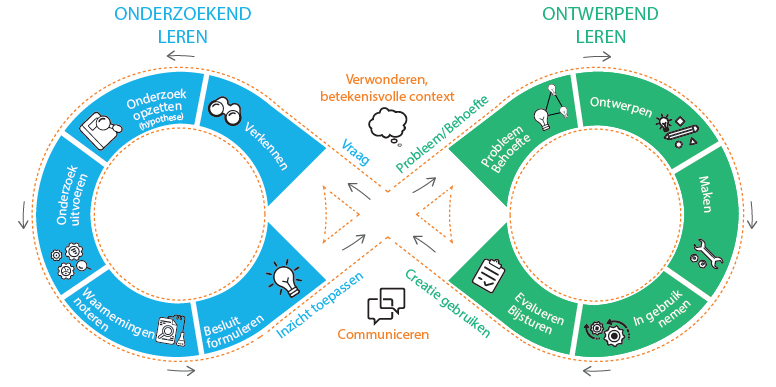 Deze activiteit is gebaseerd op het STEMOOV-model. Je kunt al de fases van dit model terugvinden in dit draaiboek. Deze activiteit handelt zowel over het ONDERZOEKEND LEREN als over het ONTWERPEND LEREN.Titel activiteit;Doelgroep/graad;Doelstellingen;Materialen en gereedschappen;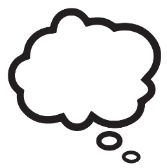 VERWONDERENVERWONDERENVERWONDEREN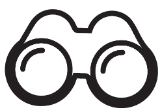 VERKENNENVERKENNENPROBLEEMSTELLING/BEHOEFTE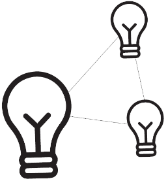 PROBLEEMSTELLING/BEHOEFTE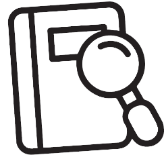 ONDERZOEK OPZETTEN ONDERZOEK OPZETTEN 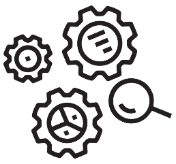 ONDERZOEK UITVOEREN ONDERZOEK UITVOEREN 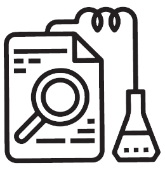 WAARNEMINGEN NOTERENWAARNEMINGEN NOTEREN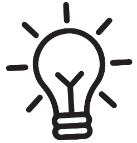 BESLUITEN FORMULEREN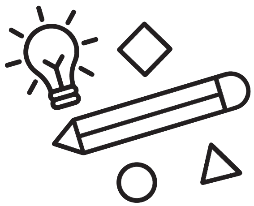 ONTWERPENONTWERPEN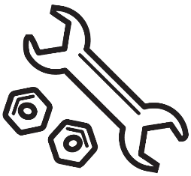 MAKEN MAKEN 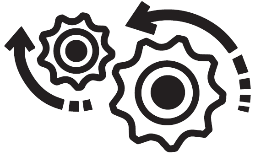 IN GEBRUIK NEMEN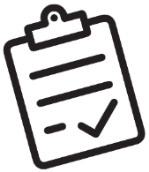 EVALUEREN - BIJSTUREN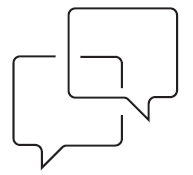 COMMUNICEREN